"Проект межевания территории муниципального образования "Город Архангельск" в границах ул. Красной Звезды, ул. Федора Абрамова, 
ул. Кооперативной и ул. НекрасоваПроект межевания территории в границах ул. Красной Звезды, 
ул. Федора Абрамова, ул. Кооперативной и ул. Некрасова подготовлен 
на основании распоряжения Главы муниципального образования 
"Город Архангельск" от 6 сентября 2017 года  № 2772р "О подготовке проекта межевания территории в границах ул. Красной Звезды, ул. Федора Абрамова, ул. Кооперативной и ул. Некрасова".Проект межевания разработан в соответствии с Градостроительным кодексом Российской Федерации от 29 декабря 2004 года № 190-ФЗ 
(с изменениями); Земельным кодексом Российской Федерации от 25 октября 2001 года № 136-ФЗ (с изменениями); СП 42.13330.2016 "Градостроительство. Планировка и застройка городских и сельских поселений. Актуализированная редакция СНиП 2.07.01-89*".В работе учитывалась и анализировалась следующая документация:генеральный план муниципального образования "Город Архангельск", утвержденный постановлением министерства строительства и архитектуры Архангельской области от 2 апреля 2020 года № 37-п (с изменениями);правила землепользования и застройки городского округа 
"Город Архангельск", утвержденными постановлением министерства строительства и архитектуры Архангельской области от 29 сентября 
2020 года № 68-п (с изменениями);проект планировки района "Майская горка" муниципального образования "Город Архангельск", утвержденный распоряжением Главы муниципального образования "Город Архангельск" от 20 февраля 2015 года № 425р 
(с изменениями);распоряжение Главы муниципального образования "Город Архангельск" 
от 6 сентября 2017 года № 2772р "О подготовке проекта межевания территории в границах ул. Красной Звезды, ул. Федора Абрамова, ул. Кооперативной 
и ул. Некрасова";топографический план масштаба 1:500, выданный департаментом градостроительства Администрации муниципального образования 
"Город Архангельск";кадастровый план территории №  29/ИСХ/17-443317 от 20 ноября 
2017 года на кадастровый квартал 29:22:060414, выданный филиалом 
ФГБУ "ФКП Росреестра" по Архангельской области и Ненецкому автономному округу.При анализе исходной документации выявлено, что проектируемые земельные участки под многоквартирными домами, расположенные 
в границах ул. Красной Звезды, ул. Федора Абрамова, ул. Кооперативной 
и ул. Некрасова, будут сформированы в кадастровом квартале 29:22:060414 
на территории, в отношении которой подготовлен проект планировки района "Майская горка" муниципального образования "Город Архангельск", утвержденный распоряжением мэра города Архангельска от 20 февраля 
2015 года № 425р (с изменениями).Проект межевания предусматривает формирование земельных участков данной территории в 2 этапа:1 этап: Под многоквартирным домом, расположенным по адресу: Архангельская область, г. Архангельск, территориальный округ Майская горка, ул. Красной  Звезды, дом № 6, корп. 1, сформирован земельный участок 29:22:060414:ЗУ1 площадью 3 175 кв. м.Под многоквартирным домом, расположенным по адресу: Архангельская область, г. Архангельск, территориальный округ Майская горка, ул. Федора Абрамова, дом № 21, сформирован земельный участок 29:22:060414:ЗУ2 площадью 2 287 кв. м.Под многоквартирным домом, расположенным по адресу: Архангельская область, г. Архангельск, территориальный округ Майская горка, 
ул. Кооперативная, дом № 17, сформирован земельный участок 29:22:060414:ЗУ3 площадью 1 437 кв. м.Под многоквартирным домом, расположенным по адресу: Архангельская область, г. Архангельск, территориальный округ Майская горка, 
ул. Кооперативная, дом № 15, сформирован земельный участок 29:22:060414:ЗУ4 площадью 1 219 кв. м.Под многоквартирным домом, расположенным по адресу: Архангельская область, г. Архангельск, территориальный округ Майская горка, ул. Некрасова, дом № 5, сформирован земельный участок 29:22:060414:ЗУ5 площадью 
2 323 кв. м.Под многоквартирным домом, расположенным по адресу: Архангельская область, г. Архангельск, территориальный округ Майская горка, ул. Некрасова, сформирован земельный участок 29:22:060414:ЗУ6 площадью 2 391 кв. м.Под многоквартирным домом, расположенным по адресу: Архангельская область, г. Архангельск, территориальный округ Майская горка, ул. Красной Звезды, сформирован земельный участок 29:22:060414:ЗУ7 площадью 
2 759 кв. м.Под многоквартирным домом, расположенным по адресу: Архангельская область, г. Архангельск, территориальный округ Майская горка, ул. Красной Звезды, дом № 7, сформирован земельный участок 29:22:060414:ЗУ8 площадью 1 531 кв. м. Минимальные отступы от границ земельных участков в целях определения мест допустимого размещения зданий, строений, сооружений составляют 3 метра.2 этап: Объединение участка 29:22:060414:ЗУ6 площадью 2 391 кв. м, участка 29:22:060414:ЗУ7 площадью 2 759 кв. м, участка 29:22:060414:ЗУ8 площадью 
1 531 кв. м, земельного участка с кадастровым номером 29:22:060414:1023 
в единый участок 29:22:060414:ЗУ9 площадью 7 602 кв. м.Красные линии приняты на основании проекта планировки района "Майская горка" муниципального образования "Город Архангельск", утвержденного распоряжением мэра города от 20 февраля 2015 года № 425р
(с изменениями), и совпадают с северо-восточной и северо-западной границей территории.Территория, в отношении которой подготовлен проект межевания, попадает полностью в границу зон санитарной охраны источников питьевого и хозяйственно-бытового водоснабжения, определенную в соответствии 
с распоряжениями министерства природных ресурсов и лесопромышленного комплекса Архангельской области (по территории проходит граница между 
2 и 3 поясами).Границы территорий объектов культурного наследия и границы зон действия публичных сервитутов не выявлены.Характеристики земельных участков, подлежащих образованию приведены в таблице 1.Каталог координат образуемых земельных участков представлен 
в таблице 2.Таблица 1Таблица 2_____________ПРИЛОЖЕНИЕк проекту межевания территории 
муниципального образования "Город Архангельск" в границах ул. Красной Звезды, ул. Федора Абрамова, 
ул. Кооперативной и ул. Некрасова".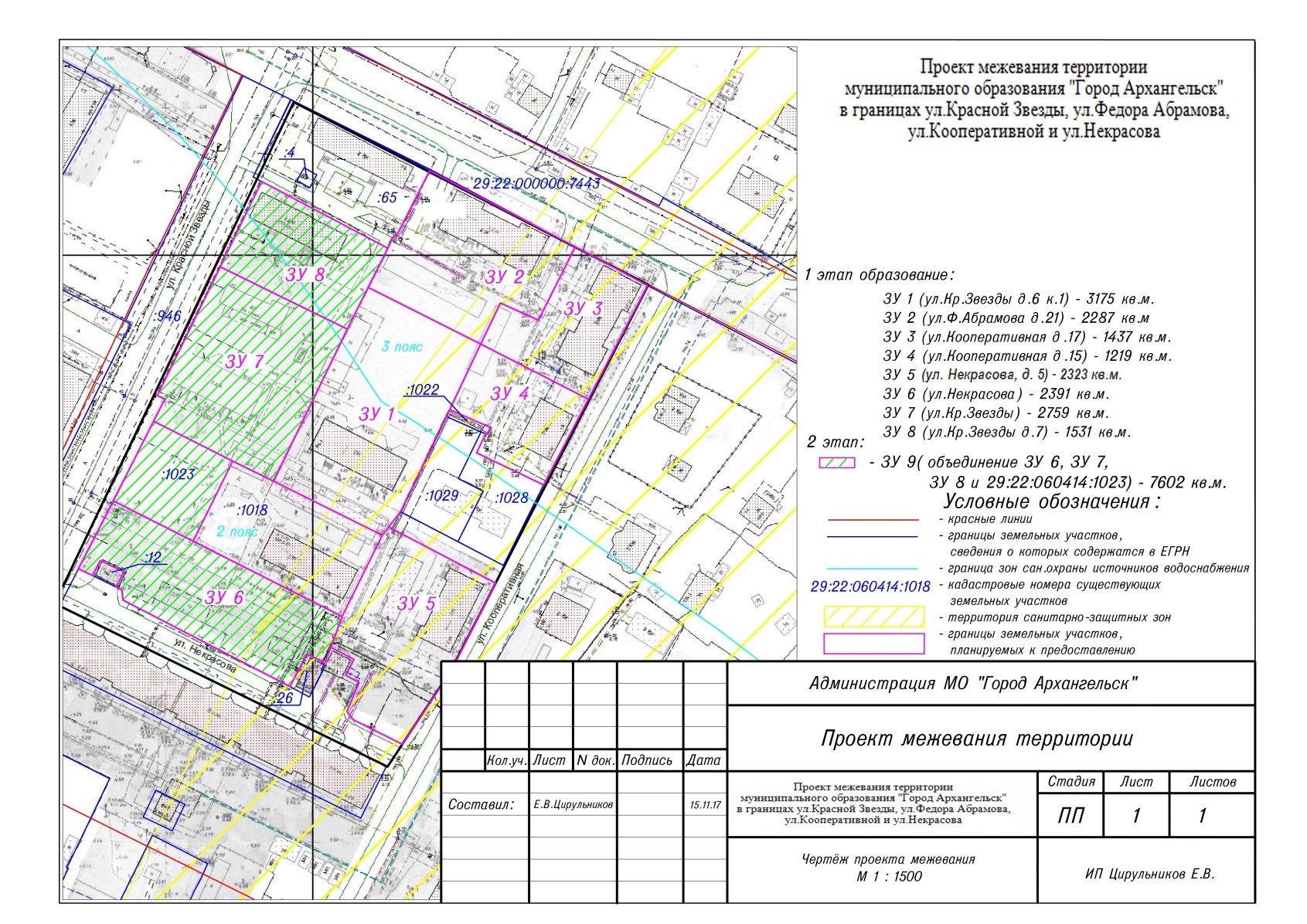 УТВЕРЖДЕНОраспоряжением Главыгородского округа "Город Архангельск"от 21 марта 2023 г. № 1409рПроектируемый земельный участок, обозначениеПроектная площадь, кв. мИсходные характеристикиПроектные характеристики29:22:060414:ЗУ13 175 кв. мЗемлигосударственной собственностиЗемли населенных пунктов.Разрешенное использование: малоэтажная многоквартирная жилая застройка29:22:060414:ЗУ22 287 кв. мЗемлигосударственной собственностиЗемли населенных пунктов.Разрешенное использование:  малоэтажная многоквартирная жилая застройка29:22:060414:ЗУ31 437 кв. мЗемлигосударственной собственностиЗемли населенных пунктов.Разрешенное использование:  малоэтажная многоквартирная жилая застройка29:22:060414:ЗУ41 219 кв. мЗемлигосударственной собственностиЗемли населенных пунктов.Разрешенное использование:  малоэтажная многоквартирная жилая застройка29:22:060414:ЗУ52 323 кв. мЗемлигосударственной собственностиЗемли населенных пунктов.Разрешенное использование:  малоэтажная многоквартирная жилая застройка29:22:060414:ЗУ62 391 кв. мЗемлигосударственной собственностиЗемли населенных пунктов.Разрешенное использование:  малоэтажная многоквартирная жилая застройка29:22:060414:ЗУ72 759 кв. мЗемлигосударственной собственностиЗемли населенных пунктов.Разрешенное использование:  малоэтажная многоквартирная жилая застройка29:22:060414:ЗУ81 531 кв. мЗемлигосударственной собственностиЗемли населенных пунктов.Разрешенное использование:  малоэтажная многоквартирная жилая застройка29:22:060414:ЗУ97 602 кв. м29:22:060414:ЗУ6Земли населенных пунктов.Разрешенное использование:малоэтажная многоквартирная жилая застройка 29:22:060414:ЗУ7Земли населенных пунктов.Разрешенное использование:малоэтажная многоквартирная жилая застройка 29:22:060414:ЗУ8Земли населенных пунктов.Разрешенное использование:малоэтажная многоквартирная жилая застройка 29:22:060414:1023Земли населенных пунктов.Разрешенное использование:для размещения многоэтажного жилого домаЗемли населенных пунктов.Разрешенное использование:  малоэтажная многоквартирная жилая застройкаПроектируемый земельный участок, обозначениеКоординатыКоординатыПроектируемый земельный участок, обозначениеXY29:22:060414:ЗУ1649848,602524387,2229:22:060414:ЗУ1649830,762524426,3029:22:060414:ЗУ1649808,052524416,6429:22:060414:ЗУ1649805,592524415,6529:22:060414:ЗУ1649772,602524401,1329:22:060414:ЗУ1649767,202524397,3429:22:060414:ЗУ1649764,322524395,3129:22:060414:ЗУ1649781,292524357,5029:22:060414:ЗУ1649834,102524380,6929:22:060414:ЗУ1649848,602524387,2229:22:060414:ЗУ2649889,072524406,5829:22:060414:ЗУ2649865,042524457,2329:22:060414:ЗУ2649839,582524445,5829:22:060414:ЗУ2649844,942524432,4529:22:060414:ЗУ2649830,762524426,3029:22:060414:ЗУ2649848,602524387,2229:22:060414:ЗУ2649862,212524393,4129:22:060414:ЗУ2649866,772524395,3929:22:060414:ЗУ2649866,412524396,2029:22:060414:ЗУ2649889,072524406,5829:22:060414:ЗУ3649844,942524432,4529:22:060414:ЗУ3649839,582524445,5829:22:060414:ЗУ3649865,042524457,2329:22:060414:ЗУ3649852,832524482,4229:22:060414:ЗУ3649813,362524463,6829:22:060414:ЗУ3649830,762524426,3029:22:060414:ЗУ3649844,942524432,4529:22:060414:ЗУ4649844,942524432,4529:22:060414:ЗУ4649839,582524445,5829:22:060414:ЗУ4649865,042524457,2329:22:060414:ЗУ4649852,832524482,4229:22:060414:ЗУ4649813,362524463,6829:22:060414:ЗУ4649830,762524426,3029:22:060414:ЗУ4649802,422524430,6429:22:060414:ЗУ4649808,052524416,6429:22:060414:ЗУ4649844,942524432,4529:22:060414:ЗУ5649767,202524397,3429:22:060414:ЗУ5649749,772524434,2429:22:060414:ЗУ5649719,342524420,6429:22:060414:ЗУ5649693,602524404,4929:22:060414:ЗУ5649701,202524387,7429:22:060414:ЗУ5649703,872524385,4629:22:060414:ЗУ5649713,942524389,3529:22:060414:ЗУ5649716,202524384,6029:22:060414:ЗУ5649721,702524387,2029:22:060414:ЗУ5649725,512524379,1429:22:060414:ЗУ5649736,232524382,6029:22:060414:ЗУ5649764,322524395,3129:22:060414:ЗУ5649767,202524397,3429:22:060414:ЗУ6649772,592524303,12649759,892524330,87649736,232524382,60Проектируемый земельный участок, обозначениеКоординатыКоординатыПроектируемый земельный участок, обозначениеXY649725,512524379,14649720,102524377,29649723,022524371,17649711,602524365,72649738,892524307,77649742,292524307,27649743,222524305,18649748,582524307,62649752,092524299,54649746,872524297,06649749,052524292,13649772,592524303,1229:22:060414:ЗУ7649853,642524336,4929:22:060414:ЗУ7649834,102524380,6929:22:060414:ЗУ7649781,292524357,5029:22:060414:ЗУ7649787,632524343,2929:22:060414:ЗУ7649800,172524315,8729:22:060414:ЗУ7649807,882524319,3229:22:060414:ЗУ7649809,062524316,7929:22:060414:ЗУ7649853,642524336,4929:22:060414:ЗУ8649883,212524349,5529:22:060414:ЗУ8649862,212524393,4129:22:060414:ЗУ8649848,602524387,2229:22:060414:ЗУ8649834,102524380,6929:22:060414:ЗУ8649853,642524336,4929:22:060414:ЗУ8649883,212524349,5529:22:060414:ЗУ9649853,642524336,4929:22:060414:ЗУ9649809,062524316,7929:22:060414:ЗУ9649807,882524319,3229:22:060414:ЗУ9649800,172524315,8729:22:060414:ЗУ9649772,592524303,1229:22:060414:ЗУ9649749,052524292,1329:22:060414:ЗУ9649746,872524297,0629:22:060414:ЗУ9649752,092524299,5429:22:060414:ЗУ9649748,582524307,6229:22:060414:ЗУ9649743,222524305,1829:22:060414:ЗУ9649742,292524307,2729:22:060414:ЗУ9649738,892524307,7729:22:060414:ЗУ9649711,602524365,7229:22:060414:ЗУ9649723,022524371,1729:22:060414:ЗУ9649720,102524377,2929:22:060414:ЗУ9649725,512524379,1429:22:060414:ЗУ9649736,232524382,6029:22:060414:ЗУ9649759,892524330,8729:22:060414:ЗУ9649761,952524331,7829:22:060414:ЗУ9649786,782524342,9029:22:060414:ЗУ9649787,632524343,2929:22:060414:ЗУ9649781,292524357,5029:22:060414:ЗУ9649834,102524380,6929:22:060414:ЗУ9649848,602524387,2229:22:060414:ЗУ9649862,212524393,4129:22:060414:ЗУ9649883,212524349,5529:22:060414:ЗУ9649853,642524336,49